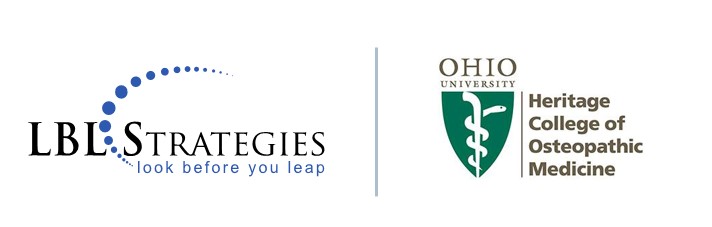 HCOM Objective ExercisePlease provide all names of your breakout group…should the objective team have follow-up questions.  Thank you!Names: ________________________   _____________________  ______________________  _____________________Step One: Understanding the Desired Outcome.  Review and discuss this objective’s description.  Step Two: Defining the Challenge/Problem.  As a team, engage in honest discussion around “What is currently standing in the way” or “What’s the current problem and/or future problem” that is keeping us from advancing this objective?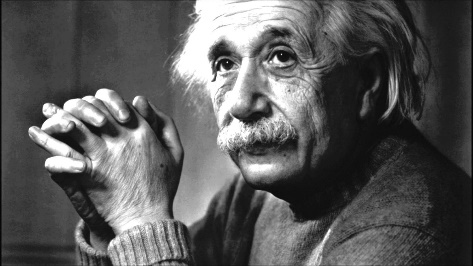 “If I had an hour to solve a problem, I'd spend 55 minutes thinking about the problem and five minutes thinking about solutions.”(Frequently attributed to) Albert Einstein Step Three: Suggesting the Change Needed.  Based on your team’s discussions, identify two or three new, ambitious, and potentially “game changing” initiatives that your breakout team suggests for consideration to best accomplish the objective.  Please provide adequate detail of each proposed change initiative for the Objective Team to consider:Proposed Change Initiative #1: Proposed Change Initiative #2: Proposed Change Initiative #3: Objective NameObjective DescriptionStrengthen Financial Performance to Ensure 
Student AffordabilityIn an environment of increasingly restrained resources, we desire to maximize use of our financial resources to drive our strategy.  This objective is our “discipline” and “fuel” for the rest of the strategy map. We must have the discipline to prioritize our funding allocations to enable our strategic objectives, and to ensure student affordability.